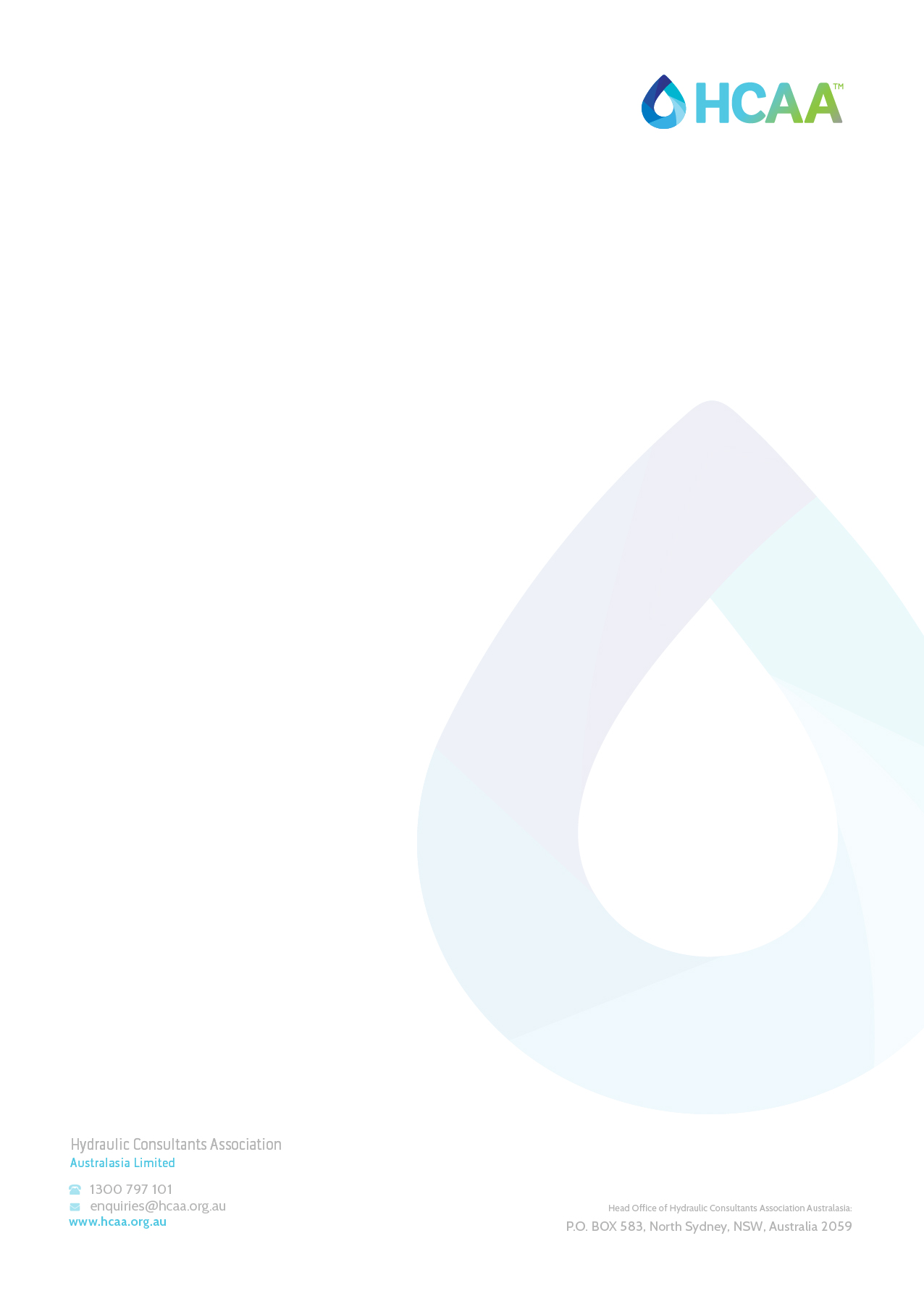 HYDRAULIC SERVICES WITNESS TESTING HCAA-025 – SURFACE AND SUBSTANCE DRAINAGE SYSTEMS Commissioning SheetV2021.01 - April 2021GENERAL NOTES: This form is to be used for the purpose of witness testing a hydraulic installation by a suitably Qualified Hydraulic Consultant. Completion of all applicable sections is required. This form should be filed to the relevant project folder within 10 business days after witnessing has occurred.Notes: This series of Hydraulic Testing Procedures have been designed to assist the Hydraulic Services Consultant to carry out suitable witness testing at the end of a project. Each set of procedures details an industry accepted, list of objectives, that the Hydraulic Services Consultant should carry out to fulfil their design commission. The series of procedures will offer the client security in the knowledge that the objectives identified have been based on an Industry standard, endorsed by the HCAA (National), which represents the Professional Industry of Hydraulic Services Consultants.The hydraulic services being tested and recorded in this document are:Project:Project Number:Prepared By:Report Date:Plumbing Company:Consulting Company:Plumbers Name:Consultant’s name:Plumbers license numberConsultant’s certification number:Date of Test/Inspection:Drawing Revision:EquipmentEquipmentEquipmentEquipmentFlow Test KitThe hydraulic services elements of the Project have been tested in accordance with:The hydraulic services elements of the Project have been tested in accordance with:NumberTitle NCC Volume 1Building Code of Australia 2019PCA 2019 Plumbing Code of Australia 2019AS/NZS 3500.1-2018 Plumbing and Drainage -Part 3: Stormwater servicesPlumbers DeclarationI hereby state that that the information provided in this form is a true and accurate record.I hereby state that that the information provided in this form is a true and accurate record.Plumbers DeclarationSignature:Date:Consultants DeclarationI hereby state that that the information provided in this form is a true and accurate record.I hereby state that that the information provided in this form is a true and accurate record.Consultants DeclarationSignature:Date:YesNoTest roof drainage system and validate against designValidate any freeboard against the design